Angles and Parallel Lines - Provincial Review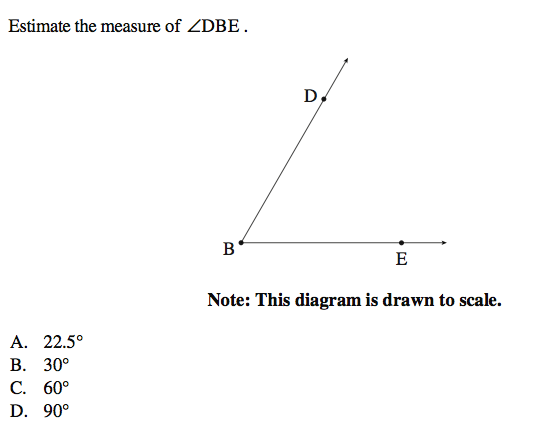 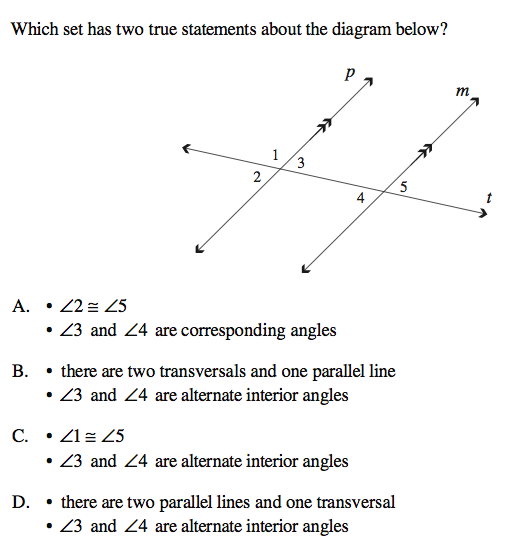 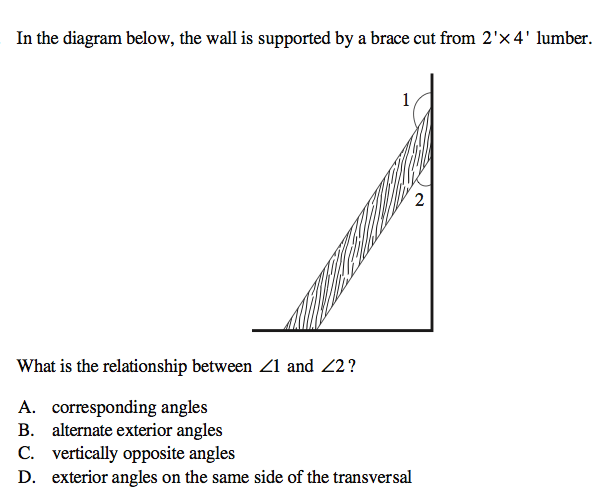 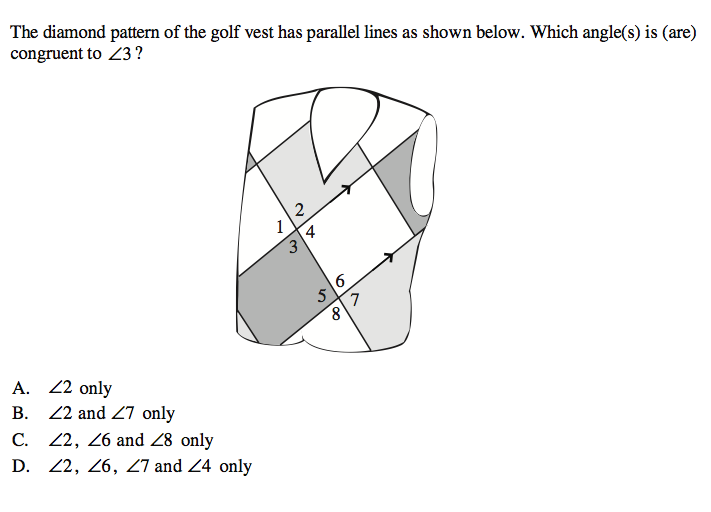 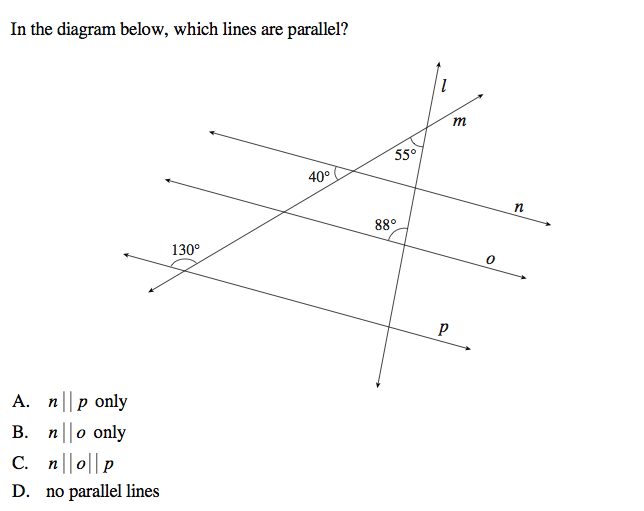 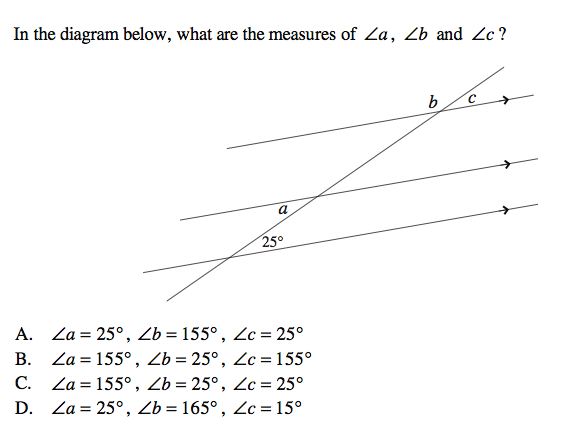 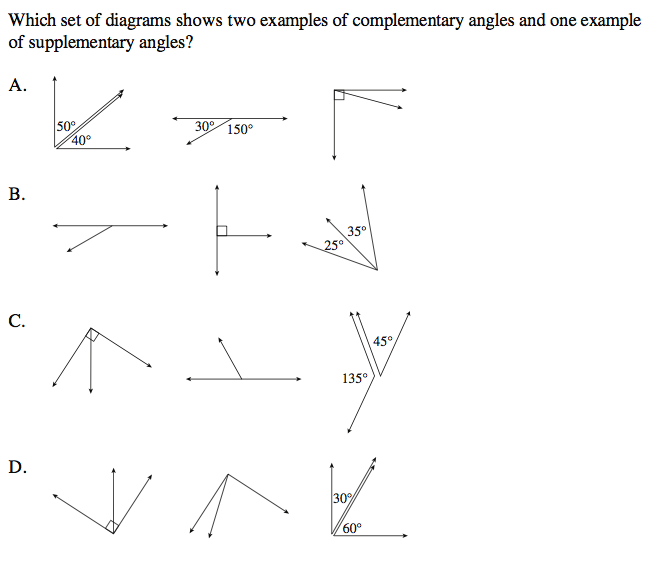 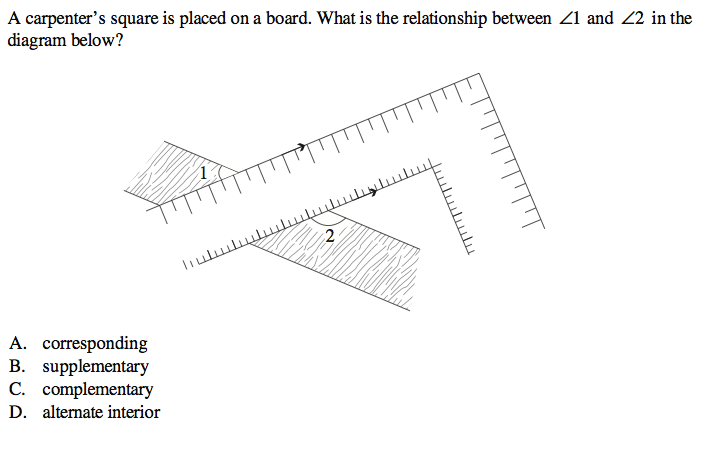 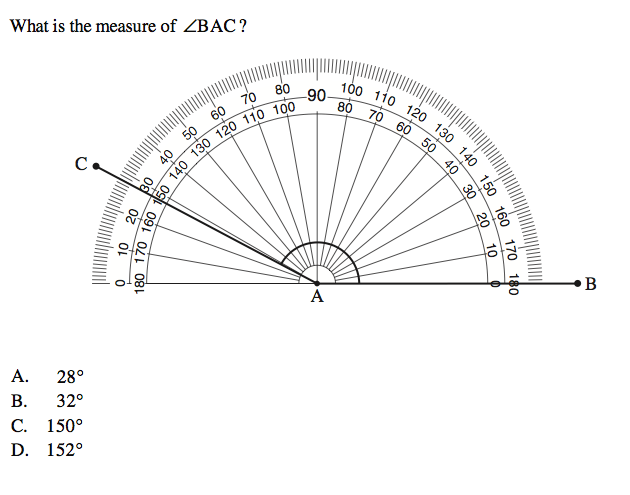 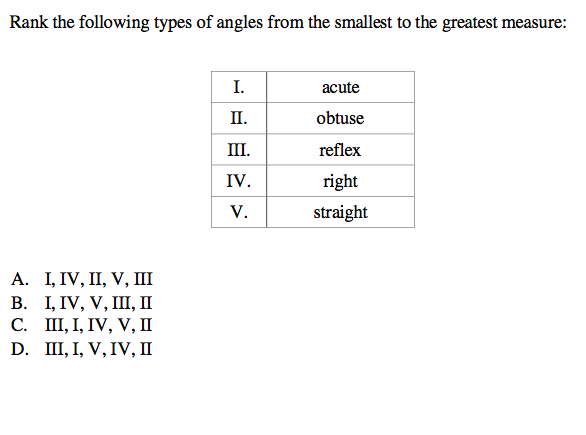 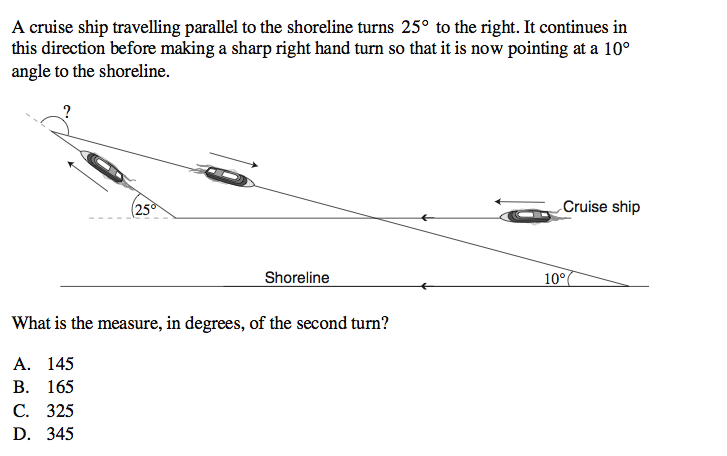 Answers: CDCCDAABDAB